Дизельная электростанция ЭД-400-Т400-1Р -генераторная установка (ДГУ) промышленного (коммерческого) класса, обеспечивающая надежное электроснабжение объектов любой сложности – как в качестве основного, так и резервного источника энергии.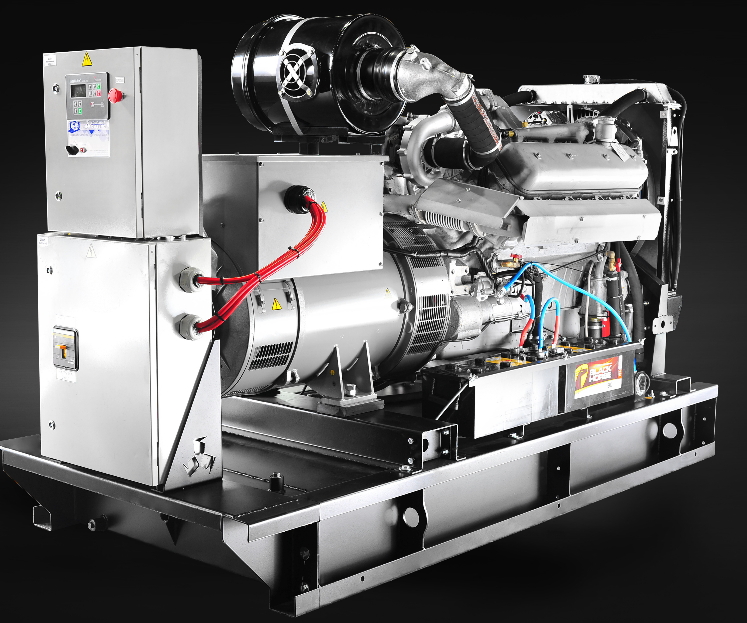 Основная мощность:400 кВт  /  500 кВАРезервная мощность:440 кВт  /  550 кВАСерия: Professional    Двигатель: ЯМЗ-8503.10-01       Синхронный генератор: Mecc Alte ECO40-3S/4Каждая электростанция от ООО НПО «Энергопромстрой»  – высококачественный продукт, созданный  из лучших комплектующих, доступных на рынке.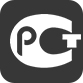 Генераторы Mecc Alte – лучшее итальянское качество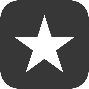 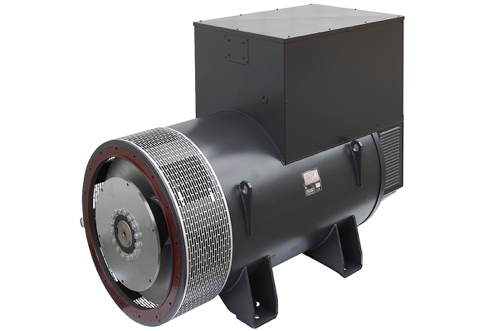 Двигатели ЯМЗ – выносливость и неприхотливость №1 в России 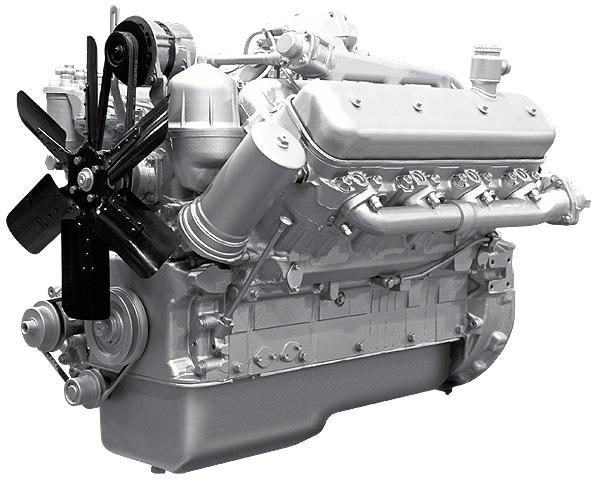            ОСНОВНЫЕ ПРЕИМУЩЕСТВА: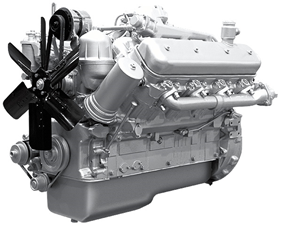 выносливость, уверенный пуск и надежная работа   даже в суровых условиях Крайнего Севералучший среди российских двигателей рабочий ресурс – от 10 000 до 18 000 моточасов до капитального  ремонтанепритязательность к качеству топлива увеличенный интервал между ТО – 500 моточасовхороший «запас» мощности и отличный прием нагрузкиширочайшая доступность запчастей в любом регионе РФ, полная сервисная поддержкавзаимозаменяемость запчастей с парком популярной в России автомобильной и спецтехники на двигателях ЯМЗ простота самостоятельного ремонта и обслуживания, известность конструкции двигателей для механиков одно из лучших соотношение цена/качество среди электростанций на базе отечественных двигателейХарактеристики двигателя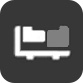 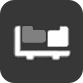  Характеристики генератора 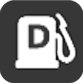 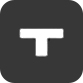 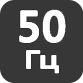 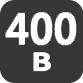 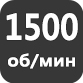 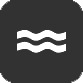 Дизельное топливоТрехфазный токЧастота тока 50 ГцНапряжение 400 ВЧастота вращения двигателяЖидкостное охлаждениеСертификация ГОСТ Р